ЭМИТЕНТ: _____________________________________________________________________________(полное наименование эмитента)Данные о документе, удостоверяющем личность:Адресные данные:Данные о законном представителе:1 В случае признания зарегистрированного лица банкротом помимо настоящего заявления-анкеты необходимо заполнить в качестве приложения к заявлению-анкете зарегистрированного лица Сведения о финансовом управляющем и реквизиты судебного акта об утверждении финансового управляющего.2 Необходимо дополнительно заполнить Приложение к заявлению-анкете зарегистрированного лица доверительного управляющего. 3 Необходимо дополнительно заполнить Приложение к анкете-заявлению эскроу-агента.4 В случае, если лицо не явилось за уведомлением об отказе в рабочий день, следующий за днем истечения срока, установленного для совершения операции, Регистратор направляет уведомление об отказе почтовой связью.5 При наличии способа в заявлении-анкете, выбранный способ информирования о собрании будет использован, в случае его определения, уполномоченным органом Эмитента при созыве собрания.6 Необязательно к заполнению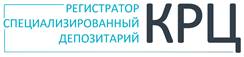 www.regkrc.ru(861) 255-34-03ЗАЯВЛЕНИЕ – АНКЕТА ЗАРЕГИСТРИРОВАННОГО ЛИЦА1  (ДЛЯ ФИЗИЧЕСКИХ ЛИЦ)Вх. №Вх. №ДатаДатаДатаПринялПринялИсполнилЗаявление□ прошу открыть в реестре владельцев ценных бумаг счет□ прошу внести изменения в информацию счета□ Владельца                                                                              □ Эскроу-агента3□ Доверительного управляющего2□ Владельца для учета права ОДС (количество участников ОДС: ____ )                         Номер счетаФамилия Имя Отчество (при наличии)Фамилия Имя Отчество (при наличии)Фамилия Имя Отчество (при наличии)Дата рожденияМесто рожденияМесто рожденияМесто рожденияМесто рожденияМесто рожденияМесто рожденияМесто рожденияСНИЛС (при наличии)ИНН (при наличии)Гражданство (подданство) или указание на его отсутствиеГражданство (подданство) или указание на его отсутствиеГражданство (подданство) или указание на его отсутствиеГражданство (подданство) или указание на его отсутствиеГражданство (подданство) или указание на его отсутствиеГражданство (подданство) или указание на его отсутствиеГражданство (подданство) или указание на его отсутствиеГражданство (подданство) или указание на его отсутствиеГражданство (подданство) или указание на его отсутствиеГражданство (подданство) или указание на его отсутствиеГражданство (подданство) или указание на его отсутствиеГражданство (подданство) или указание на его отсутствиеГражданство (подданство) или указание на его отсутствиеНаименование документа Наименование документа Наименование документа СерияНомерДата выдачиНаименование органа, выдавшего документНаименование органа, выдавшего документКод подразделения (при наличии)Наименование органа, выдавшего документНаименование органа, выдавшего документАдрес регистрации по месту жительства (при наличии) и по месту пребыванияАдрес регистрации по месту жительства (при наличии) и по месту пребыванияАдрес регистрации по месту жительства (при наличии) и по месту пребыванияАдрес регистрации по месту жительства (при наличии) и по месту пребыванияАдрес регистрации по месту жительства (при наличии) и по месту пребыванияАдрес регистрации по месту жительства (при наличии) и по месту пребыванияАдрес регистрации по месту жительства (при наличии) и по месту пребыванияАдрес регистрации по месту жительства (при наличии) и по месту пребыванияАдрес регистрации по месту жительства (при наличии) и по месту пребыванияАдрес регистрации по месту жительства (при наличии) и по месту пребыванияАдрес регистрации по месту жительства (при наличии) и по месту пребыванияАдрес регистрации по месту жительства (при наличии) и по месту пребыванияАдрес регистрации по месту жительства (при наличии) и по месту пребыванияАдрес регистрации по месту жительства (при наличии) и по месту пребыванияАдрес регистрации по месту жительства (при наличии) и по месту пребыванияАдрес регистрации по месту жительства (при наличии) и по месту пребыванияАдрес регистрации по месту жительства (при наличии) и по месту пребыванияАдрес регистрации по месту жительства (при наличии) и по месту пребыванияАдрес регистрации по месту жительства (при наличии) и по месту пребыванияАдрес регистрации по месту жительства (при наличии) и по месту пребыванияАдрес регистрации по месту жительства (при наличии) и по месту пребыванияАдрес регистрации по месту жительства (при наличии) и по месту пребыванияАдрес регистрации по месту жительства (при наличии) и по месту пребыванияАдрес регистрации по месту жительства (при наличии) и по месту пребыванияАдрес регистрации по месту жительства (при наличии) и по месту пребыванияАдрес регистрации по месту жительства (при наличии) и по месту пребыванияАдрес регистрации по месту жительства (при наличии) и по месту пребыванияАдрес регистрации по месту жительства (при наличии) и по месту пребыванияАдрес регистрации по месту жительства (при наличии) и по месту пребыванияАдрес регистрации по месту жительства (при наличии) и по месту пребыванияАдрес регистрации по месту жительства (при наличии) и по месту пребыванияАдрес регистрации по месту жительства (при наличии) и по месту пребыванияАдрес регистрации по месту жительства (при наличии) и по месту пребыванияАдрес регистрации по месту жительства (при наличии) и по месту пребыванияАдрес регистрации по месту жительства (при наличии) и по месту пребыванияАдрес регистрации по месту жительства (при наличии) и по месту пребыванияПочтовый адрес с указанием индексаПочтовый адрес с указанием индексаПочтовый адрес с указанием индексаПочтовый адрес с указанием индексаПочтовый адрес с указанием индексаПочтовый адрес с указанием индексаПочтовый адрес с указанием индексаПочтовый адрес с указанием индексаПочтовый адрес с указанием индексаПочтовый адрес с указанием индексаПочтовый адрес с указанием индексаПочтовый адрес с указанием индексаПочтовый адрес с указанием индексаПочтовый адрес с указанием индексаПочтовый адрес с указанием индексаПочтовый адрес с указанием индексаПочтовый адрес с указанием индексаПочтовый адрес с указанием индексаПочтовый адрес с указанием индексаПочтовый адрес с указанием индексаПочтовый адрес с указанием индексаПочтовый адрес с указанием индексаПочтовый адрес с указанием индексаПочтовый адрес с указанием индексаНомер телефона, факса (при наличии)Номер телефона, факса (при наличии)Номер телефона, факса (при наличии)Номер телефона, факса (при наличии)Номер телефона, факса (при наличии)Номер телефона, факса (при наличии)Номер телефона, факса (при наличии)Номер телефона, факса (при наличии)Номер телефона, факса (при наличии)Номер телефона, факса (при наличии)Номер телефона, факса (при наличии)Номер телефона, факса (при наличии)Адрес электронной почты             (при наличии)Адрес электронной почты             (при наличии)Адрес электронной почты             (при наличии)Адрес электронной почты             (при наличии)Адрес электронной почты             (при наличии)Адрес электронной почты             (при наличии)Адрес электронной почты             (при наличии)Адрес электронной почты             (при наличии)Адрес электронной почты             (при наличии)Адрес электронной почты             (при наличии)Сведения о реквизитах для получения доходов и выплат по ценным бумагам:Сведения о реквизитах для получения доходов и выплат по ценным бумагам:Сведения о реквизитах для получения доходов и выплат по ценным бумагам:Сведения о реквизитах для получения доходов и выплат по ценным бумагам:Сведения о реквизитах для получения доходов и выплат по ценным бумагам:Сведения о реквизитах для получения доходов и выплат по ценным бумагам:Сведения о реквизитах для получения доходов и выплат по ценным бумагам:Сведения о реквизитах для получения доходов и выплат по ценным бумагам:Сведения о реквизитах для получения доходов и выплат по ценным бумагам:Сведения о реквизитах для получения доходов и выплат по ценным бумагам:Сведения о реквизитах для получения доходов и выплат по ценным бумагам:Сведения о реквизитах для получения доходов и выплат по ценным бумагам:Сведения о реквизитах для получения доходов и выплат по ценным бумагам:Сведения о реквизитах для получения доходов и выплат по ценным бумагам:Сведения о реквизитах для получения доходов и выплат по ценным бумагам:Сведения о реквизитах для получения доходов и выплат по ценным бумагам:Сведения о реквизитах для получения доходов и выплат по ценным бумагам:Сведения о реквизитах для получения доходов и выплат по ценным бумагам:Сведения о реквизитах для получения доходов и выплат по ценным бумагам:Сведения о реквизитах для получения доходов и выплат по ценным бумагам:Сведения о реквизитах для получения доходов и выплат по ценным бумагам:Сведения о реквизитах для получения доходов и выплат по ценным бумагам:Сведения о реквизитах для получения доходов и выплат по ценным бумагам:Сведения о реквизитах для получения доходов и выплат по ценным бумагам:Сведения о реквизитах для получения доходов и выплат по ценным бумагам:Сведения о реквизитах для получения доходов и выплат по ценным бумагам:Сведения о реквизитах для получения доходов и выплат по ценным бумагам:Сведения о реквизитах для получения доходов и выплат по ценным бумагам:Сведения о реквизитах для получения доходов и выплат по ценным бумагам:Сведения о реквизитах для получения доходов и выплат по ценным бумагам:Сведения о реквизитах для получения доходов и выплат по ценным бумагам:Сведения о реквизитах для получения доходов и выплат по ценным бумагам:Сведения о реквизитах для получения доходов и выплат по ценным бумагам:Сведения о реквизитах для получения доходов и выплат по ценным бумагам:Сведения о реквизитах для получения доходов и выплат по ценным бумагам:Сведения о реквизитах для получения доходов и выплат по ценным бумагам:Сведения о реквизитах для получения доходов и выплат по ценным бумагам:Сведения о реквизитах для получения доходов и выплат по ценным бумагам:Сведения о реквизитах для получения доходов и выплат по ценным бумагам:Сведения о реквизитах для получения доходов и выплат по ценным бумагам:Сведения о реквизитах для получения доходов и выплат по ценным бумагам:Сведения о реквизитах для получения доходов и выплат по ценным бумагам:Сведения о реквизитах для получения доходов и выплат по ценным бумагам:Сведения о реквизитах для получения доходов и выплат по ценным бумагам:Сведения о реквизитах для получения доходов и выплат по ценным бумагам:Сведения о реквизитах для получения доходов и выплат по ценным бумагам:Сведения о реквизитах для получения доходов и выплат по ценным бумагам:Сведения о реквизитах для получения доходов и выплат по ценным бумагам:Сведения о реквизитах для получения доходов и выплат по ценным бумагам:Сведения о реквизитах для получения доходов и выплат по ценным бумагам:Сведения о реквизитах для получения доходов и выплат по ценным бумагам:Сведения о реквизитах для получения доходов и выплат по ценным бумагам:Сведения о реквизитах для получения доходов и выплат по ценным бумагам:Сведения о реквизитах для получения доходов и выплат по ценным бумагам:Сведения о реквизитах для получения доходов и выплат по ценным бумагам: □  почтовый перевод  (по почтовому адресу) □  почтовый перевод  (по почтовому адресу) □  почтовый перевод  (по почтовому адресу) □  почтовый перевод  (по почтовому адресу) □  почтовый перевод  (по почтовому адресу) □  почтовый перевод  (по почтовому адресу) □  почтовый перевод  (по почтовому адресу) □  почтовый перевод  (по почтовому адресу) □  почтовый перевод  (по почтовому адресу) □  почтовый перевод  (по почтовому адресу) □  почтовый перевод  (по почтовому адресу) □  почтовый перевод  (по почтовому адресу) □  почтовый перевод  (по почтовому адресу) □  почтовый перевод  (по почтовому адресу) □  почтовый перевод  (по почтовому адресу) □  почтовый перевод  (по почтовому адресу) □  почтовый перевод  (по почтовому адресу) □  почтовый перевод  (по почтовому адресу) □  почтовый перевод  (по почтовому адресу) □  почтовый перевод  (по почтовому адресу) □  почтовый перевод  (по почтовому адресу) □  почтовый перевод  (по почтовому адресу) □  почтовый перевод  (по почтовому адресу) □  почтовый перевод  (по почтовому адресу) □  почтовый перевод  (по почтовому адресу) □  почтовый перевод  (по почтовому адресу) □  почтовый перевод  (по почтовому адресу) □  почтовый перевод  (по почтовому адресу) □  почтовый перевод  (по почтовому адресу) □  почтовый перевод  (по почтовому адресу) □  почтовый перевод  (по почтовому адресу) □  на банковский счет (банковские реквизиты) □  на банковский счет (банковские реквизиты) □  на банковский счет (банковские реквизиты) □  на банковский счет (банковские реквизиты) □  на банковский счет (банковские реквизиты) □  на банковский счет (банковские реквизиты) □  на банковский счет (банковские реквизиты) □  на банковский счет (банковские реквизиты) □  на банковский счет (банковские реквизиты) □  на банковский счет (банковские реквизиты) □  на банковский счет (банковские реквизиты) □  на банковский счет (банковские реквизиты) □  на банковский счет (банковские реквизиты) □  на банковский счет (банковские реквизиты) □  на банковский счет (банковские реквизиты) □  на банковский счет (банковские реквизиты) □  на банковский счет (банковские реквизиты) □  на банковский счет (банковские реквизиты) □  на банковский счет (банковские реквизиты) □  на банковский счет (банковские реквизиты) □  на банковский счет (банковские реквизиты) □  на банковский счет (банковские реквизиты) □  на банковский счет (банковские реквизиты) □  на банковский счет (банковские реквизиты)Банк получателя/Отделение (наименование)Банк получателя/Отделение (наименование)Банк получателя/Отделение (наименование)Банк получателя/Отделение (наименование)Банк получателя/Отделение (наименование)Банк получателя/Отделение (наименование)Банк получателя/Отделение (наименование)Банк получателя/Отделение (наименование)Банк получателя/Отделение (наименование)Банк получателя/Отделение (наименование)Банк получателя/Отделение (наименование)Банк получателя/Отделение (наименование)Банк получателя/Отделение (наименование)Банк получателя/Отделение (наименование)Банк получателя/Отделение (наименование)Банк получателя/Отделение (наименование)Банк получателя/Отделение (наименование)БИК банкаИНН банкаИНН банкаИНН банкаИНН банкаИНН банкаИНН банкаИНН банкаИНН банкаИНН банкаИНН банкаИНН банкаИНН банкаИНН банкаИНН банкаИНН банкаИНН банкаИНН банкаИНН банкаКорреспондентский счетКорреспондентский счетКорреспондентский счетКорреспондентский счетКорреспондентский счетКорреспондентский счетРасчетный счетРасчетный счетРасчетный счетРасчетный счетРасчетный счетРасчетный счетЛицевой счет (при наличии)Лицевой счет (при наличии)Лицевой счет (при наличии)Лицевой счет (при наличии)Лицевой счет (при наличии)Лицевой счет (при наличии)Дополнительные реквизиты (при наличии) Дополнительные реквизиты (при наличии) Дополнительные реквизиты (при наличии) Дополнительные реквизиты (при наличии) Дополнительные реквизиты (при наличии) Дополнительные реквизиты (при наличии) Дополнительные реквизиты (при наличии) Дополнительные реквизиты (при наличии) Дополнительные реквизиты (при наличии) Дополнительные реквизиты (при наличии) Дополнительные реквизиты (при наличии) Дополнительные реквизиты (при наличии) Дополнительные реквизиты (при наличии) Дополнительные реквизиты (при наличии) Дополнительные реквизиты (при наличии) Дополнительные реквизиты (при наличии) Дополнительные реквизиты (при наличии) Дополнительные реквизиты (при наличии) Дополнительные реквизиты (при наличии) Дополнительные реквизиты (при наличии) Дополнительные реквизиты (при наличии) Дополнительные реквизиты (при наличии) Дополнительные реквизиты (при наличии) Дополнительные реквизиты (при наличии) Дополнительные реквизиты (при наличии) Дополнительные реквизиты (при наличии) Дополнительные реквизиты (при наличии) Дополнительные реквизиты (при наличии) Дополнительные реквизиты (при наличии) Дополнительные реквизиты (при наличии) Дополнительные реквизиты (при наличии) Дополнительные реквизиты (при наличии) Дополнительные реквизиты (при наличии) Дополнительные реквизиты (при наличии) Дополнительные реквизиты (при наличии) Дополнительные реквизиты (при наличии) Дополнительные реквизиты (при наличии) Дополнительные реквизиты (при наличии) Дополнительные реквизиты (при наличии) Дополнительные реквизиты (при наличии) Дополнительные реквизиты (при наличии) Дополнительные реквизиты (при наличии) Дополнительные реквизиты (при наличии) Дополнительные реквизиты (при наличии) Дополнительные реквизиты (при наличии) Дополнительные реквизиты (при наличии) Дополнительные реквизиты (при наличии) Дополнительные реквизиты (при наличии) Дополнительные реквизиты (при наличии) Дополнительные реквизиты (при наличии) Дополнительные реквизиты (при наличии) Дополнительные реквизиты (при наличии) Дополнительные реквизиты (при наличии) Дополнительные реквизиты (при наличии) Дополнительные реквизиты (при наличии) Дополнительные реквизиты (при наличии) Способ представления Регистратору документов, являющихся основанием для совершения операций6:Способ представления Регистратору документов, являющихся основанием для совершения операций6:Способ представления Регистратору документов, являющихся основанием для совершения операций6:Способ представления Регистратору документов, являющихся основанием для совершения операций6:Способ представления Регистратору документов, являющихся основанием для совершения операций6:Способ представления Регистратору документов, являющихся основанием для совершения операций6:Способ представления Регистратору документов, являющихся основанием для совершения операций6:Способ представления Регистратору документов, являющихся основанием для совершения операций6:Способ представления Регистратору документов, являющихся основанием для совершения операций6:Способ представления Регистратору документов, являющихся основанием для совершения операций6:Способ представления Регистратору документов, являющихся основанием для совершения операций6:Способ представления Регистратору документов, являющихся основанием для совершения операций6:Способ представления Регистратору документов, являющихся основанием для совершения операций6:Способ представления Регистратору документов, являющихся основанием для совершения операций6:Способ представления Регистратору документов, являющихся основанием для совершения операций6:Способ представления Регистратору документов, являющихся основанием для совершения операций6:Способ представления Регистратору документов, являющихся основанием для совершения операций6:Способ представления Регистратору документов, являющихся основанием для совершения операций6:Способ представления Регистратору документов, являющихся основанием для совершения операций6:Способ представления Регистратору документов, являющихся основанием для совершения операций6:□ лично/уполномоченным представителем□ лично/уполномоченным представителем□ лично/уполномоченным представителем□ лично/уполномоченным представителем□ лично/уполномоченным представителем□ лично/уполномоченным представителем□ лично/уполномоченным представителем□ лично/уполномоченным представителем□ лично/уполномоченным представителем□ лично/уполномоченным представителем□ лично/уполномоченным представителем□ лично/уполномоченным представителем□ лично/уполномоченным представителем□ лично/уполномоченным представителем□ лично/уполномоченным представителем□ лично/уполномоченным представителем□ почтовым отправлением□ почтовым отправлением□ почтовым отправлением□ почтовым отправлением□ почтовым отправлением□ почтовым отправлением□ почтовым отправлением□ почтовым отправлением□ почтовым отправлением□ почтовым отправлением□ почтовым отправлением□ в форме электронного документа, подписанного электронной подписью (при наличии договора ЭДО)□ в форме электронного документа, подписанного электронной подписью (при наличии договора ЭДО)□ в форме электронного документа, подписанного электронной подписью (при наличии договора ЭДО)□ в форме электронного документа, подписанного электронной подписью (при наличии договора ЭДО)□ в форме электронного документа, подписанного электронной подписью (при наличии договора ЭДО)□ в форме электронного документа, подписанного электронной подписью (при наличии договора ЭДО)□ в форме электронного документа, подписанного электронной подписью (при наличии договора ЭДО)□ в форме электронного документа, подписанного электронной подписью (при наличии договора ЭДО)□ в форме электронного документа, подписанного электронной подписью (при наличии договора ЭДО)Способ получения уведомления об открытии/отказе в открытии лицевого счета/ выписок/уведомлений/отчетов и других документов от Регистратора6Способ получения уведомления об открытии/отказе в открытии лицевого счета/ выписок/уведомлений/отчетов и других документов от Регистратора6Способ получения уведомления об открытии/отказе в открытии лицевого счета/ выписок/уведомлений/отчетов и других документов от Регистратора6Способ получения уведомления об открытии/отказе в открытии лицевого счета/ выписок/уведомлений/отчетов и других документов от Регистратора6Способ получения уведомления об открытии/отказе в открытии лицевого счета/ выписок/уведомлений/отчетов и других документов от Регистратора6Способ получения уведомления об открытии/отказе в открытии лицевого счета/ выписок/уведомлений/отчетов и других документов от Регистратора6Способ получения уведомления об открытии/отказе в открытии лицевого счета/ выписок/уведомлений/отчетов и других документов от Регистратора6Способ получения уведомления об открытии/отказе в открытии лицевого счета/ выписок/уведомлений/отчетов и других документов от Регистратора6Способ получения уведомления об открытии/отказе в открытии лицевого счета/ выписок/уведомлений/отчетов и других документов от Регистратора6Способ получения уведомления об открытии/отказе в открытии лицевого счета/ выписок/уведомлений/отчетов и других документов от Регистратора6Способ получения уведомления об открытии/отказе в открытии лицевого счета/ выписок/уведомлений/отчетов и других документов от Регистратора6Способ получения уведомления об открытии/отказе в открытии лицевого счета/ выписок/уведомлений/отчетов и других документов от Регистратора6Способ получения уведомления об открытии/отказе в открытии лицевого счета/ выписок/уведомлений/отчетов и других документов от Регистратора6Способ получения уведомления об открытии/отказе в открытии лицевого счета/ выписок/уведомлений/отчетов и других документов от Регистратора6Способ получения уведомления об открытии/отказе в открытии лицевого счета/ выписок/уведомлений/отчетов и других документов от Регистратора6Способ получения уведомления об открытии/отказе в открытии лицевого счета/ выписок/уведомлений/отчетов и других документов от Регистратора6Способ получения уведомления об открытии/отказе в открытии лицевого счета/ выписок/уведомлений/отчетов и других документов от Регистратора6Способ получения уведомления об открытии/отказе в открытии лицевого счета/ выписок/уведомлений/отчетов и других документов от Регистратора6Способ получения уведомления об открытии/отказе в открытии лицевого счета/ выписок/уведомлений/отчетов и других документов от Регистратора6Способ получения уведомления об открытии/отказе в открытии лицевого счета/ выписок/уведомлений/отчетов и других документов от Регистратора6□ лично4□ лично4□ лично4□ лично4□ лично4□ лично4□ лично4□ уполномоченным представителем□ уполномоченным представителем□ уполномоченным представителем□ уполномоченным представителем□ уполномоченным представителем□ уполномоченным представителем□ уполномоченным представителем□ уполномоченным представителем□ уполномоченным представителем□ почтовым отправлением□ почтовым отправлением□ почтовым отправлением□ почтовым отправлением□ почтовым отправлением□ почтовым отправлением□ почтовым отправлением□ почтовым отправлением□ почтовым отправлением□ почтовым отправлением□ почтовым отправлением□ в форме электронного документа, подписанного электронной подписью (при наличии договора ЭДО)□ в форме электронного документа, подписанного электронной подписью (при наличии договора ЭДО)□ в форме электронного документа, подписанного электронной подписью (при наличии договора ЭДО)□ в форме электронного документа, подписанного электронной подписью (при наличии договора ЭДО)□ в форме электронного документа, подписанного электронной подписью (при наличии договора ЭДО)□ в форме электронного документа, подписанного электронной подписью (при наличии договора ЭДО)□ в форме электронного документа, подписанного электронной подписью (при наличии договора ЭДО)□ в форме электронного документа, подписанного электронной подписью (при наличии договора ЭДО)□ в форме электронного документа, подписанного электронной подписью (при наличии договора ЭДО)Способ получения Сообщения о проведении общего собрания акционеров из числа предусмотренных Уставом Эмитента5:Способ получения Сообщения о проведении общего собрания акционеров из числа предусмотренных Уставом Эмитента5:Способ получения Сообщения о проведении общего собрания акционеров из числа предусмотренных Уставом Эмитента5:Способ получения Сообщения о проведении общего собрания акционеров из числа предусмотренных Уставом Эмитента5:Способ получения Сообщения о проведении общего собрания акционеров из числа предусмотренных Уставом Эмитента5:Способ получения Сообщения о проведении общего собрания акционеров из числа предусмотренных Уставом Эмитента5:Способ получения Сообщения о проведении общего собрания акционеров из числа предусмотренных Уставом Эмитента5:Способ получения Сообщения о проведении общего собрания акционеров из числа предусмотренных Уставом Эмитента5:Способ получения Сообщения о проведении общего собрания акционеров из числа предусмотренных Уставом Эмитента5:Способ получения Сообщения о проведении общего собрания акционеров из числа предусмотренных Уставом Эмитента5:Способ получения Сообщения о проведении общего собрания акционеров из числа предусмотренных Уставом Эмитента5:Способ получения Сообщения о проведении общего собрания акционеров из числа предусмотренных Уставом Эмитента5:Способ получения Сообщения о проведении общего собрания акционеров из числа предусмотренных Уставом Эмитента5:Способ получения Сообщения о проведении общего собрания акционеров из числа предусмотренных Уставом Эмитента5:Способ получения Сообщения о проведении общего собрания акционеров из числа предусмотренных Уставом Эмитента5:Способ получения Сообщения о проведении общего собрания акционеров из числа предусмотренных Уставом Эмитента5:Способ получения Сообщения о проведении общего собрания акционеров из числа предусмотренных Уставом Эмитента5:Способ получения Сообщения о проведении общего собрания акционеров из числа предусмотренных Уставом Эмитента5:Способ получения Сообщения о проведении общего собрания акционеров из числа предусмотренных Уставом Эмитента5:Способ получения Сообщения о проведении общего собрания акционеров из числа предусмотренных Уставом Эмитента5:□  получение  на указанный адрес эл. почты Сообщения о проведении общего собрания акционеров□  получение  на указанный адрес эл. почты Сообщения о проведении общего собрания акционеров□  получение  на указанный адрес эл. почты Сообщения о проведении общего собрания акционеров□  получение  на указанный адрес эл. почты Сообщения о проведении общего собрания акционеров□  получение  на указанный адрес эл. почты Сообщения о проведении общего собрания акционеров□  получение  на указанный адрес эл. почты Сообщения о проведении общего собрания акционеров□  получение  на указанный адрес эл. почты Сообщения о проведении общего собрания акционеров□  получение  на указанный адрес эл. почты Сообщения о проведении общего собрания акционеров□  получение  на указанный адрес эл. почты Сообщения о проведении общего собрания акционеров□  получение  на указанный адрес эл. почты Сообщения о проведении общего собрания акционеров□  получение  на указанный адрес эл. почты Сообщения о проведении общего собрания акционеров□  получение  на указанный адрес эл. почты Сообщения о проведении общего собрания акционеров□  получение  на указанный адрес эл. почты Сообщения о проведении общего собрания акционеров□  получение  на указанный адрес эл. почты Сообщения о проведении общего собрания акционеров□  получение  на указанный адрес эл. почты Сообщения о проведении общего собрания акционеров□  получение  на указанный адрес эл. почты Сообщения о проведении общего собрания акционеров□  получение  на указанный адрес эл. почты Сообщения о проведении общего собрания акционеров□  получение  на указанный адрес эл. почты Сообщения о проведении общего собрания акционеров□  получение  на указанный адрес эл. почты Сообщения о проведении общего собрания акционеров□  получение  на указанный адрес эл. почты Сообщения о проведении общего собрания акционеров□  получение  на указанный адрес эл. почты Сообщения о проведении общего собрания акционеров□  получение  на указанный адрес эл. почты Сообщения о проведении общего собрания акционеров□  получение  на указанный адрес эл. почты Сообщения о проведении общего собрания акционеров□  получение  на указанный адрес эл. почты Сообщения о проведении общего собрания акционеров□  получение  на указанный адрес эл. почты Сообщения о проведении общего собрания акционеров□  получение  на указанный адрес эл. почты Сообщения о проведении общего собрания акционеров□  получение  на указанный адрес эл. почты Сообщения о проведении общего собрания акционеров□  получение  на указанный адрес эл. почты Сообщения о проведении общего собрания акционеров□  получение  на указанный адрес эл. почты Сообщения о проведении общего собрания акционеров□  получение  на указанный адрес эл. почты Сообщения о проведении общего собрания акционеров□  получение  на указанный адрес эл. почты Сообщения о проведении общего собрания акционеров□  получение  на указанный адрес эл. почты Сообщения о проведении общего собрания акционеров□  получение  на указанный адрес эл. почты Сообщения о проведении общего собрания акционеров□  получение  на указанный адрес эл. почты Сообщения о проведении общего собрания акционеров□  получение  на указанный адрес эл. почты Сообщения о проведении общего собрания акционеров□  получение  на указанный адрес эл. почты Сообщения о проведении общего собрания акционеровСпособ получения Сообщения о проведении общего собрания акционеров из числа предусмотренных Уставом Эмитента5:Способ получения Сообщения о проведении общего собрания акционеров из числа предусмотренных Уставом Эмитента5:Способ получения Сообщения о проведении общего собрания акционеров из числа предусмотренных Уставом Эмитента5:Способ получения Сообщения о проведении общего собрания акционеров из числа предусмотренных Уставом Эмитента5:Способ получения Сообщения о проведении общего собрания акционеров из числа предусмотренных Уставом Эмитента5:Способ получения Сообщения о проведении общего собрания акционеров из числа предусмотренных Уставом Эмитента5:Способ получения Сообщения о проведении общего собрания акционеров из числа предусмотренных Уставом Эмитента5:Способ получения Сообщения о проведении общего собрания акционеров из числа предусмотренных Уставом Эмитента5:Способ получения Сообщения о проведении общего собрания акционеров из числа предусмотренных Уставом Эмитента5:Способ получения Сообщения о проведении общего собрания акционеров из числа предусмотренных Уставом Эмитента5:Способ получения Сообщения о проведении общего собрания акционеров из числа предусмотренных Уставом Эмитента5:Способ получения Сообщения о проведении общего собрания акционеров из числа предусмотренных Уставом Эмитента5:Способ получения Сообщения о проведении общего собрания акционеров из числа предусмотренных Уставом Эмитента5:Способ получения Сообщения о проведении общего собрания акционеров из числа предусмотренных Уставом Эмитента5:Способ получения Сообщения о проведении общего собрания акционеров из числа предусмотренных Уставом Эмитента5:Способ получения Сообщения о проведении общего собрания акционеров из числа предусмотренных Уставом Эмитента5:Способ получения Сообщения о проведении общего собрания акционеров из числа предусмотренных Уставом Эмитента5:Способ получения Сообщения о проведении общего собрания акционеров из числа предусмотренных Уставом Эмитента5:Способ получения Сообщения о проведении общего собрания акционеров из числа предусмотренных Уставом Эмитента5:Способ получения Сообщения о проведении общего собрания акционеров из числа предусмотренных Уставом Эмитента5:□  получение SMS  сообщения, содержащего порядок ознакомления с Сообщением о проведении общего собрания акционеров□  получение SMS  сообщения, содержащего порядок ознакомления с Сообщением о проведении общего собрания акционеров□  получение SMS  сообщения, содержащего порядок ознакомления с Сообщением о проведении общего собрания акционеров□  получение SMS  сообщения, содержащего порядок ознакомления с Сообщением о проведении общего собрания акционеров□  получение SMS  сообщения, содержащего порядок ознакомления с Сообщением о проведении общего собрания акционеров□  получение SMS  сообщения, содержащего порядок ознакомления с Сообщением о проведении общего собрания акционеров□  получение SMS  сообщения, содержащего порядок ознакомления с Сообщением о проведении общего собрания акционеров□  получение SMS  сообщения, содержащего порядок ознакомления с Сообщением о проведении общего собрания акционеров□  получение SMS  сообщения, содержащего порядок ознакомления с Сообщением о проведении общего собрания акционеров□  получение SMS  сообщения, содержащего порядок ознакомления с Сообщением о проведении общего собрания акционеров□  получение SMS  сообщения, содержащего порядок ознакомления с Сообщением о проведении общего собрания акционеров□  получение SMS  сообщения, содержащего порядок ознакомления с Сообщением о проведении общего собрания акционеров□  получение SMS  сообщения, содержащего порядок ознакомления с Сообщением о проведении общего собрания акционеров□  получение SMS  сообщения, содержащего порядок ознакомления с Сообщением о проведении общего собрания акционеров□  получение SMS  сообщения, содержащего порядок ознакомления с Сообщением о проведении общего собрания акционеров□  получение SMS  сообщения, содержащего порядок ознакомления с Сообщением о проведении общего собрания акционеров□  получение SMS  сообщения, содержащего порядок ознакомления с Сообщением о проведении общего собрания акционеров□  получение SMS  сообщения, содержащего порядок ознакомления с Сообщением о проведении общего собрания акционеров□  получение SMS  сообщения, содержащего порядок ознакомления с Сообщением о проведении общего собрания акционеров□  получение SMS  сообщения, содержащего порядок ознакомления с Сообщением о проведении общего собрания акционеров□  получение SMS  сообщения, содержащего порядок ознакомления с Сообщением о проведении общего собрания акционеров□  получение SMS  сообщения, содержащего порядок ознакомления с Сообщением о проведении общего собрания акционеров□  получение SMS  сообщения, содержащего порядок ознакомления с Сообщением о проведении общего собрания акционеров□  получение SMS  сообщения, содержащего порядок ознакомления с Сообщением о проведении общего собрания акционеров□  получение SMS  сообщения, содержащего порядок ознакомления с Сообщением о проведении общего собрания акционеров□  получение SMS  сообщения, содержащего порядок ознакомления с Сообщением о проведении общего собрания акционеров□  получение SMS  сообщения, содержащего порядок ознакомления с Сообщением о проведении общего собрания акционеров□  получение SMS  сообщения, содержащего порядок ознакомления с Сообщением о проведении общего собрания акционеров□  получение SMS  сообщения, содержащего порядок ознакомления с Сообщением о проведении общего собрания акционеров□  получение SMS  сообщения, содержащего порядок ознакомления с Сообщением о проведении общего собрания акционеров□  получение SMS  сообщения, содержащего порядок ознакомления с Сообщением о проведении общего собрания акционеров□  получение SMS  сообщения, содержащего порядок ознакомления с Сообщением о проведении общего собрания акционеров□  получение SMS  сообщения, содержащего порядок ознакомления с Сообщением о проведении общего собрания акционеров□  получение SMS  сообщения, содержащего порядок ознакомления с Сообщением о проведении общего собрания акционеров□  получение SMS  сообщения, содержащего порядок ознакомления с Сообщением о проведении общего собрания акционеров□  получение SMS  сообщения, содержащего порядок ознакомления с Сообщением о проведении общего собрания акционеровСпособ получения Сообщения о проведении общего собрания акционеров из числа предусмотренных Уставом Эмитента5:Способ получения Сообщения о проведении общего собрания акционеров из числа предусмотренных Уставом Эмитента5:Способ получения Сообщения о проведении общего собрания акционеров из числа предусмотренных Уставом Эмитента5:Способ получения Сообщения о проведении общего собрания акционеров из числа предусмотренных Уставом Эмитента5:Способ получения Сообщения о проведении общего собрания акционеров из числа предусмотренных Уставом Эмитента5:Способ получения Сообщения о проведении общего собрания акционеров из числа предусмотренных Уставом Эмитента5:Способ получения Сообщения о проведении общего собрания акционеров из числа предусмотренных Уставом Эмитента5:Способ получения Сообщения о проведении общего собрания акционеров из числа предусмотренных Уставом Эмитента5:Способ получения Сообщения о проведении общего собрания акционеров из числа предусмотренных Уставом Эмитента5:Способ получения Сообщения о проведении общего собрания акционеров из числа предусмотренных Уставом Эмитента5:Способ получения Сообщения о проведении общего собрания акционеров из числа предусмотренных Уставом Эмитента5:Способ получения Сообщения о проведении общего собрания акционеров из числа предусмотренных Уставом Эмитента5:Способ получения Сообщения о проведении общего собрания акционеров из числа предусмотренных Уставом Эмитента5:Способ получения Сообщения о проведении общего собрания акционеров из числа предусмотренных Уставом Эмитента5:Способ получения Сообщения о проведении общего собрания акционеров из числа предусмотренных Уставом Эмитента5:Способ получения Сообщения о проведении общего собрания акционеров из числа предусмотренных Уставом Эмитента5:Способ получения Сообщения о проведении общего собрания акционеров из числа предусмотренных Уставом Эмитента5:Способ получения Сообщения о проведении общего собрания акционеров из числа предусмотренных Уставом Эмитента5:Способ получения Сообщения о проведении общего собрания акционеров из числа предусмотренных Уставом Эмитента5:Способ получения Сообщения о проведении общего собрания акционеров из числа предусмотренных Уставом Эмитента5:□  получение на указанный адрес эл. почты Уведомления о порядке ознакомления с сообщением о проведении общего собрания акционеров□  получение на указанный адрес эл. почты Уведомления о порядке ознакомления с сообщением о проведении общего собрания акционеров□  получение на указанный адрес эл. почты Уведомления о порядке ознакомления с сообщением о проведении общего собрания акционеров□  получение на указанный адрес эл. почты Уведомления о порядке ознакомления с сообщением о проведении общего собрания акционеров□  получение на указанный адрес эл. почты Уведомления о порядке ознакомления с сообщением о проведении общего собрания акционеров□  получение на указанный адрес эл. почты Уведомления о порядке ознакомления с сообщением о проведении общего собрания акционеров□  получение на указанный адрес эл. почты Уведомления о порядке ознакомления с сообщением о проведении общего собрания акционеров□  получение на указанный адрес эл. почты Уведомления о порядке ознакомления с сообщением о проведении общего собрания акционеров□  получение на указанный адрес эл. почты Уведомления о порядке ознакомления с сообщением о проведении общего собрания акционеров□  получение на указанный адрес эл. почты Уведомления о порядке ознакомления с сообщением о проведении общего собрания акционеров□  получение на указанный адрес эл. почты Уведомления о порядке ознакомления с сообщением о проведении общего собрания акционеров□  получение на указанный адрес эл. почты Уведомления о порядке ознакомления с сообщением о проведении общего собрания акционеров□  получение на указанный адрес эл. почты Уведомления о порядке ознакомления с сообщением о проведении общего собрания акционеров□  получение на указанный адрес эл. почты Уведомления о порядке ознакомления с сообщением о проведении общего собрания акционеров□  получение на указанный адрес эл. почты Уведомления о порядке ознакомления с сообщением о проведении общего собрания акционеров□  получение на указанный адрес эл. почты Уведомления о порядке ознакомления с сообщением о проведении общего собрания акционеров□  получение на указанный адрес эл. почты Уведомления о порядке ознакомления с сообщением о проведении общего собрания акционеров□  получение на указанный адрес эл. почты Уведомления о порядке ознакомления с сообщением о проведении общего собрания акционеров□  получение на указанный адрес эл. почты Уведомления о порядке ознакомления с сообщением о проведении общего собрания акционеров□  получение на указанный адрес эл. почты Уведомления о порядке ознакомления с сообщением о проведении общего собрания акционеров□  получение на указанный адрес эл. почты Уведомления о порядке ознакомления с сообщением о проведении общего собрания акционеров□  получение на указанный адрес эл. почты Уведомления о порядке ознакомления с сообщением о проведении общего собрания акционеров□  получение на указанный адрес эл. почты Уведомления о порядке ознакомления с сообщением о проведении общего собрания акционеров□  получение на указанный адрес эл. почты Уведомления о порядке ознакомления с сообщением о проведении общего собрания акционеров□  получение на указанный адрес эл. почты Уведомления о порядке ознакомления с сообщением о проведении общего собрания акционеров□  получение на указанный адрес эл. почты Уведомления о порядке ознакомления с сообщением о проведении общего собрания акционеров□  получение на указанный адрес эл. почты Уведомления о порядке ознакомления с сообщением о проведении общего собрания акционеров□  получение на указанный адрес эл. почты Уведомления о порядке ознакомления с сообщением о проведении общего собрания акционеров□  получение на указанный адрес эл. почты Уведомления о порядке ознакомления с сообщением о проведении общего собрания акционеров□  получение на указанный адрес эл. почты Уведомления о порядке ознакомления с сообщением о проведении общего собрания акционеров□  получение на указанный адрес эл. почты Уведомления о порядке ознакомления с сообщением о проведении общего собрания акционеров□  получение на указанный адрес эл. почты Уведомления о порядке ознакомления с сообщением о проведении общего собрания акционеров□  получение на указанный адрес эл. почты Уведомления о порядке ознакомления с сообщением о проведении общего собрания акционеров□  получение на указанный адрес эл. почты Уведомления о порядке ознакомления с сообщением о проведении общего собрания акционеров□  получение на указанный адрес эл. почты Уведомления о порядке ознакомления с сообщением о проведении общего собрания акционеров□  получение на указанный адрес эл. почты Уведомления о порядке ознакомления с сообщением о проведении общего собрания акционеровФИО, вид, серия, номер, код подразделения (при наличии), дата и наименование органа, выдавшего документ, удостоверяющий личность, гражданство, дата рождения, место рождения, адрес места регистрации:ФИО, вид, серия, номер, код подразделения (при наличии), дата и наименование органа, выдавшего документ, удостоверяющий личность, гражданство, дата рождения, место рождения, адрес места регистрации:Образец подписи:Образец подписи:Образец подписи:Реквизиты акта о назначении опекуна/попечителя:Реквизиты акта о назначении опекуна/попечителя:Образец подписи:Собственноручная расшифровка ФИО физического лица:Образец подписи физического лица Образец подписи физического лица Образец подписи совершен в присутствии работника АО «КРЦ»(ФИО, подпись работника АО «КРЦ»)